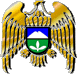 	Постановленэ	№11_	Бегим     	№11	Постановление	№11_< < 20 >>  мая     2013  г.                                                                                       с.п. ПсынабоОб утверждении административного регламента предоставления муниципальной услуги «Прием заявлений, документов, а также постановка граждан на учет в качестве нуждающихся в жилых помещениях» В соответствии с Федеральным законом от 27 июля 2010 года №210-ФЗ                    «Об организации предоставления государственных и муниципальных услуг»,                  Федеральным законом от 6 октября 2003 года №131-ФЗ «Об общих принципах организации местного самоуправления в Российской Федерации» и Уставом сельского поселения Псынабо, а также в целях обеспечения осуществления муниципальной услуги в сфере жилищных правоотношений на территории  сельского поселения Псынабо ПОСТАНОВЛЯЮ:1.Утвердить прилагаемый административный регламент предоставления муниципальной услуги « Прием заявлений, документов, а также постановка граждан на учет в качестве нуждающихся в жилых помещениях»        2..Считать утратившим силу постановление главы сельского поселения Псынабо Урванского муниципального района КБР  от 20 января 2012 года № 06 «Об утверждении административного регламента местной администрации сельского поселения Псынабо Урванского муниципального  района КБР по предоставлению муниципальной услуги «Прием заявлений, документов, а также постановка граждан на учет в качестве нуждающихся в жилых помещениях».3.Разместить административный регламент предоставления муниципальной услуги «Прием заявлений, документов, а постановка граждан на учет в качестве нуждающихся в жилых помещениях» на официальном сайте Местной администрации Урванского муниципального района КБР.        4. Контроль за исполнением настоящего постановления оставляю за собой.        5. Обнародовать настоящее постановление в установленном законном порядке.                 Глава с.п. Псынабо                                                                 Т.Б.Дышеков                                                                                                          УТВЕРЖДЕН                                                                      постановлением главы                                                                          сельского поселения Псынабо                                                                    от «20»мая 2013г. № 11Административный регламент предоставления муниципальной услуги«Прием заявлений, документов, а также постановка граждан на учет в качестве нуждающихся в жилых помещениях» 1. Общие положения1.1.Настоящий административный регламент по предоставлению муниципальной услуги «Прием заявлений, документов , а также постановка граждан на учет в качестве нуждающихся в жилых помещениях» (далее - Административный регламент) разработан в целях повышения качества предоставления и доступности муниципальной услуги, определения сроков и последовательности действий (административных процедур) при осуществлении полномочий предоставления данной услуги.1.2.Муниципальная услуга  «Прием заявлений, документов, а также постановка граждан на учет в качестве нуждающихся в жилых помещениях» (далее по тексту – муниципальная услуга) предоставляется гражданам Российской Федерации, постоянно проживающим на территории сельского поселения Псынабо, нуждающимся в жилых помещениях.1.3.Заявления о принятии на учет в качестве нуждающихся в жилых помещениях подаются гражданами лично.В случае невозможности личной явки при подаче и получении документов, интересы гражданина, нуждающегося в жилом помещении, может представлять иное лицо при предъявлении паспорта или иного документа, удостоверяющего личность гражданина согласно полномочиям нотариально заверенной доверенности. Интересы недееспособных граждан при постановке на учет может представлять законный представитель - опекун на основании постановления о назначении опеки; интересы несовершеннолетних - законные представители (родители, усыновители, опекуны, специалисты органов опеки).1.4.Порядок информирования о правилах предоставления муниципальной услуги:         1.4.1 заявитель либо его представитель может обратиться за получением необходимой информации  в местную администрацию сельского поселения Псынабо по адресу: Кабардино-Балкарская Республика, Урванский район с. Псынабо, ул.  Марии Шекихачевой, 22. каб. 3График работы местной администрации сельского поселения Псынабо:понедельник - пятница с 9.00 до 18.00;  обеденный перерыв с 13.00 до 14.00; выходные дни - суббота, воскресенье.         График (режим) работы с заявителями:прием заявителей для предоставления муниципальной услуги осуществляется в понедельник, среду и пятницу;обеденный перерыв с 13.00 до 14.00; выходные дни - суббота, воскресенье.Телефоны для справок 8(86635) 4-08-03.         Адрес электронной почты Местной администрации сельского поселения  Псынабо : 0707006014@mail.ru .1.4.2 по телефону, при личном обращении, либо письменном обращении, должностные лица обязаны представить исчерпывающую информацию по вопросам организации рассмотрения заявлений граждан, связанных с реализацией их законных прав и свобод.При ответах на телефонные звонки сотрудники, ответственные за предоставление муниципальной услуги, подробно и в вежливой форме информируют заявителей по вопросам предоставления муниципальной услуги.При невозможности сотрудника, принявшего телефонное обращение, самостоятельно ответить на поставленные вопросы, телефонное обращение переадресовывается (переводится) другому должностному лицу или же заявителю сообщается телефонный номер, по которому можно получить необходимую информацию.Информация о предоставлении муниципальной услуги размещается на официальном сайте Местной администрации Урванского муниципального района в сети Интернет, а также на портале государственных услуг Кабардино-Балкарской Республики;1.4.3 на информационном стенде Местной администрации сельского поселения Псынабо указан график приема граждан и перечень документов, необходимых для получения муниципальной услуги.На официальном сайте Местной администрации Урванского муниципального района и на портале государственных услуг Кабардино-Балкарской Республики в сети Интернет   размещается  вся необходимая для получения муниципальной услуги информация. 	2. Стандарт предоставления муниципальной услуги2.1. Наименование муниципальной услуги: «Прием заявлений, документов, а также постановка граждан на учет в качестве нуждающихся в жилых помещениях».2.2. Муниципальная услуга предоставляется Местной администрации сельского поселения Псынабо. Для предварительного рассмотрения вопросов по принятию на учет граждан, нуждающихся в жилых помещениях, создана общественная жилищная комиссия при местной администрации сельского поселения Псынабо (далее – Комиссия).Прием, проверка представленных гражданами документов и подготовка их для рассмотрения на Комиссии осуществляется зам. главы местной администрации сельского поселения Псынабо.Должностные лица, ответственные  за предоставление муниципальной услуги не имеют права требовать от заявителя:- представление документов и информации или осуществления действий, представление и осуществление которых не предусмотрено нормативными правовыми актами, регулирующими отношения, возникающие в связи с предоставлением муниципальной услуги;- представление документов и информации, которые находятся в распоряжении  Местной администрации сельского поселения Псынабо - осуществление действий, в том числе согласований, необходимых для получения муниципальной услуги и связанных с обращением в иные органы местного самоуправления, государственные органы, организации.2.3. Конечным результатом предоставления муниципальной услуги является:- принятие граждан на учет в качестве нуждающихся в жилых помещениях;- отказ в принятии на учет.2.4. Общий срок предоставления муниципальной услуги:2.4.1 решение о принятии на учет или об отказе в принятии на учет принимается Местной администрацией сельского поселения Псынабо с учетом рекомендаций жилищной комиссии по результатам рассмотрения заявления о принятии на учет и представленных документов не позднее чем через 30 рабочих дней со дня представления указанных документов;2.4.2 решение органа местного самоуправления о принятии на учет или об отказе в принятии на учет выдается или направляется гражданину, подавшему соответствующее заявление о принятии на учет, не позднее чем через три рабочих дня со дня принятия такого решения.2.5. Предоставление муниципальной услуги осуществляется в соответствии со следующими нормативными правовыми актами:- Конституцией Российской Федерации;- Жилищным кодексом Российской Федерации от 29 декабря 2004 года              №188-ФЗ;Федеральным законом от 6 октября 2003 года №131-ФЗ «Об общих принципах организации местного самоуправления в Российской Федерации»;Федеральным законом от  2 мая 2006 года №59-ФЗ «О порядке рассмотрения обращений граждан Российской Федерации»;- Федеральным законом от 27 июля 2010 года №210-ФЗ «Об организации предоставления государственных и муниципальных услуг»;- Постановлением Правительства РФ от 24.10.2011 № 861;- Законом Кабардино-Балкарской Республики от 28 июля 2006 года №55-РЗ                  «О регулировании жилищных отношений в Кабардино-Балкарской Республике»;- Методическими рекомендациями по установлению порядка признания граждан в Кабардино-Балкарской Республике малоимущими в целях постановки на учет и предоставлении жилых помещений муниципального жилищного фонда по договорам социального найма, утвержденными приказом Министерства труда и социального развития Кабардино-Балкарской Республики от 30 октября 2006 года № 6-п;2.6. Перечень документов, прилагаемых к заявлению (форма заявления – приложение №1к настоящему регламенту) о предоставлении муниципальной услуги:	документы личного характера:- паспорта на всех членов семьи с ксерокопиями;- свидетельства (о браке, расторжении, об установлении отцовства, усынов-лении, удочерении, решение суда и т.д.) с ксерокопией; - свидетельства о рождении детей с ксерокопиями.Необходимые  и обязательные:- выписка из домовой книги по месту регистрации; - справка о составе семьи;- акт проверки жилищных условий по месту регистрации;- заключение о признании гражданина малоимущим.2.7. Отказ в предоставлении муниципальной услуги допускается в  случаях, если:- не представлены все необходимые для постановки на учет документы в соответствии с настоящим Административным регламентом;- представлены документы, на основании которых гражданин не может быть признан нуждающимся в жилом помещении;- не истек срок, предусмотренный статьей 53 Жилищного кодекса Российской Федерации.Предоставление муниципальной услуги может быть приостановлено на следующих основаниях:- при поступлении от заявителя письменного обращения о приостановлении предоставления муниципальной услуги;- на основании определения или решения суда о приостановлении действий на срок, установленный судом;- при наличии в представленных документах расхождений в адресах, наименованиях, площадях, для устранения противоречий, либо подтверждения указанных данных.2.8. Муниципальная услуга предоставляется бесплатно.2.9. Требования к местам предоставления муниципальной услуги:- помещение для работы с заявителями должно быть оборудовано в соответствии с требованиями санитарных норм и правилами пожарной безопасности;- кабинеты местной администрации сельского поселения Псынабо  должны быть оборудованы информационными табличками (вывесками) с указанием номера кабинета;- помещение для предоставления муниципальной услуги должно быть оснащено стульями, столами, телефонной связью, компьютером с возможностью печати;- для ожидания заинтересованных лиц отводится специальное место, оборудованное стульями:2.10. Показатели доступности и качества муниципальной услуги.2.10.1 показателями доступности муниципальной услуги являются:- транспортная доступность к месту предоставления муниципальной услуги            (5 минут ходьбы от остановочного пункта);- обеспечение беспрепятственного доступа граждан с ограниченными возможностями передвижения к помещениям, в которых предоставляется услуга;- размещение информации о порядке предоставления муниципальной услуги на официальном сайте Местной администрации Урванского муниципального района, а также на портале государственных услуг Кабардино-Балкарской Республики;2.10.2 показателями оценки качества муниципальной услуги являются:- количество взаимодействий с должностным лицом, ответственным за предоставление муниципальной услуги - 3 (1 - обращение за предоставлением муниципальной услуги, 1 – представление необходимого пакета документов, 1 – получение конечного результата); - соблюдение должностным лицом, ответственным за предоставление услуги, сроков предоставления муниципальной услуги;- соблюдение сроков ожидания в очереди при предоставлении муниципальной услуги (при подаче заявления на предоставление муниципальной услуги -  15 минут; при представлении документов – 15 минут, при получении конечного результата -  15 минут);- отсутствие поданных в установленном порядке жалоб со стороны заявителей на качество предоставления муниципальной услуги, действия должностного лица, ответственного за предоставление муниципальной услуги, при предоставлении муниципальной услуги.2.11. Организация предоставления муниципальной услуги в электронной форме утверждена распоряжением Правительства Кабардино-Балкарской Республики от 29 апреля 2010 года № 158-рп «О мерах по обеспечению перехода на предоставление государственных и муниципальных услуг (функций) в электронном виде».На портале муниципальных услуг городского округа Нальчик размещается следующая информация:- перечень документов, необходимых для предоставления муниципальной услуги;- перечень оснований для отказа в предоставлении муниципальной услуги;- сроки оказания муниципальной услуги;- сведения о размере оплаты предоставления муниципальной услуги.На портале размещаются формы заявлений на предоставление муниципальной услуги, и обеспечивается доступ к ним для копирования и заполнения в электронном виде.3. Административные процедуры3.1 Последовательность административных действий (процедур).3.1.1 предоставление муниципальной услуги представлено блок-схемой (приложение №2 к Административному регламенту) и включает в себя следующие административные процедуры:- прием и регистрация заявления и прилагаемых к нему документов на предмет рассмотрения возможности принятия на учет граждан в качестве нуждающихся в жилых помещениях; - формирование пакета документов получателя муниципальной услуги;- организация передачи пакета документов получателя муниципальной услуги Местной администрации сельского поселения Псынабо;- рассмотрение документов жилищной комиссией Местной администрации сельского поселения Псынабо;- подготовка проекта постановления местной администрации сельского поселения Псынабо о принятии либо уведомление об отказе в принятии на учет граждан в качестве нуждающихся в жилых помещениях;- уведомление заявителя об отказе в принятии на учет граждан в качестве нуждающихся в жилых помещениях;- согласование проекта постановления местной администрации сельского поселения Псынабо о принятии на учет граждан в качестве нуждающихся в жилых помещениях;-принятие постановления местной администрации сельского поселения Псынабо - подготовка выписок из постановления  местной администрации сельского поселения Псынабо о принятии на учет граждан в качестве нуждающихся в жилых помещениях;- выдача выписок из постановления местной администрации сельского поселения Псынабо о принятии на учет граждан в качестве нуждающихся в жилых помещениях.3.2. Основанием для начала административной процедуры является личное обращение гражданина с заявлением о предоставлении муниципальной услуги в местную администрацию сельского поселения Псынабо (ул. Марии Шекихачевой,22   каб.3),  а также посредством почтовой связи или в электронной форме.Заявление регистрируется и передается зам. главы местной администрации сельского поселения Псынабо  для рассмотрения.3.3 Ведущий специалист местной администрации в соответствии с перечнем, установленным пунктом 2.6 настоящего Административного регламента, устанавливает предмет обращения, наличие всех необходимых документов, исходя из соответствующего перечня документов, правильность заполнения документов; проверяет в случае необходимости полномочия представителя.Максимальный срок выполнения действия составляет 15 минут на каждого заявителя.3.3.1 Ведущий специалист местной администрации сличает представленные экземпляры оригиналов и копий документов (в том числе нотариально удостоверенные) друг с другом. Если предоставленные копии документов нотариально не заверены, Ведущий специалист сличает копии документов с их подлинными экземплярами, выполняет на них надпись об их соответствии подлинным экземплярам, заверяет своей подписью с указанием фамилии и инициалов;3.3.2 при неправильном заполнении заявления, установлении фактов отсутствия необходимых документов, несоответствия представленных документов требованиям, указанным в настоящем административном регламенте, зам. главы местной администрации  уведомляет заявителя о наличии препятствий для принятия на учет в качестве нуждающегося в жилом помещении, объясняет заявителю содержание выявленных недостатков в представленных документах и возвращает документы заявителю.Ведущий специалист местной администрации обязан разъяснить причины, в связи с которыми возникли препятствия в приеме документов, и обозначить меры по устранению названных причин.Если причины, препятствующие приему документов, могут быть устранены в ходе приема, они устраняются незамедлительно.В случае невозможности незамедлительного устранения препятствий Ведущий специалист местной администрации по согласованию с заявителем назначает время следующего приема;3.3.3 при предоставлении документов в полном объеме Ведущий специалист местной администрации осуществляет регистрацию заявления и представленных документов. Ведущий специалист местной администрации  оформляет расписку о приеме документов в двух экземплярах и передает заявителю экземпляр расписки о приеме документов, а второй экземпляр расписки помещает к представленным заявителем документам для формирования пакета документов.Максимальный срок административного действия - 30 минут.3.4. Формирование пакета документов:3.4.1 Ведущий специалист местной администрации, принявший документы, формирует в соответствии с порядком документов, указанным в расписке пакет документов и готовит к нему сопроводительную карточку, которая содержит следующие сведения:- регистрационный номер;- фамилия и инициалы заявителя, адрес;- исполнитель в лице главы сельского поселения Псынабо; - срок исполнения;- фамилия, инициалы и номер телефона Ведущий специалист местной  администрации, принявшего документы.Максимальный срок выполнения действия 10 минут.3.5 Принятие решения о предоставлении муниципальной услуги или об отказе в предоставлении  муниципальной услуги:3.5.1 Ведущий специалист местной администрации  в течение 10 рабочих дней со дня заседания комиссии готовит проект постановления Местной администрации сельского поселения Псынабо о принятии на учет граждан в качестве нуждающихся в жилых помещениях или в течение 3 рабочих  дней, готовит  уведомление об отказе в предоставлении муниципальной услуги. Уведомление об отказе в предоставлении муниципальной услуги подписывается главой сельского поселения Псынабо и передается заявителю нарочно или с использованием почтовой связи;3.5.2 проект постановления местной администрации сельского поселения Псынабо согласовывается  в порядке делопроизводства в срок не более 10 рабочих дней;            3.5.3 Ведущий специалист местной администрации  после получения постановления  местной администрации сельского поселения Псынабо в течение одного рабочего дня готовит выписки из постановления на каждого получателя муниципальной услуги.3.6 Выдача выписок из постановлений  местной администрации сельского поселения Псынабо3.6.1 зам. главы местной администрации сельского поселения Псынабо, осуществляющий прием документов, для выдачи выписок из постановления Местной администрации сельского поселения Псынабо осуществляет контакт по телефону с получателем муниципальной услуги, рекомендует в течение трех дней, в удобное для заявителя время, получить выписку из постановления. Отметка о приглашении вносится в журнал предварительной записи граждан;3.6.2 Ведущий специалист местной администрации  контролирует сроки выдачи выписок из постановлений  местной администрации сельского поселения Псынабо и в случае неявки получателя муниципальной услуги в установленное время до истечения двухнедельного срока после издания постановления Местной администрации сельского поселения Псынабо осуществляет повторный контакт с заявителем, назначает новую дату выдачи документа. Отметка о повторном приглашении вносится в журнал предварительной записи граждан;3.6.3 выдача выписок из постановлений Местной администрации сельского поселения Псынабо производится под роспись в журнале единой формы.4. Порядок и формы контроля за предоставлением муниципальной услуги4.1.Текущий контроль за соблюдением последовательности действий, определенных настоящим административным регламентом по предоставлению муниципальной услуги, и принятием решений зам. главы местной администрации осуществляется главой сельского поселения Псынабо.4.2. Ведущий специалист местной администрации сельского поселения Псынабо, осуществляющий консультирование, информирование и прием документов на предмет возможности принятия на учет граждан в качестве нуждающихся в жилых помещениях, несет ответственность за качество и полноту предоставляемой при консультировании информации.4.3. Обязанности, а также персональная ответственность Ведущий специалист местной администрации сельского поселения Псынабо, участвующий в предоставлении муниципальной услуги, закрепляется в его должностных инструкциях в соответствии с требованиями действующего законодательства 4.4. Текущий контроль осуществляется путем проведения проверок соблюдения и исполнения Ведущий специалист местной администрации сельского поселения Псынабо положений настоящего Административного регламента, иных нормативных и правовых актов Российской Федерации, Кабардино-Балкарской Республики, Урванского муниципального района, сельского поселения Псынабо. 4.5 Проверки могут быть плановые (осуществляется на основании годовых планов работы местной администрации сельского поселения Псынабо) и внеплановые. Проверка может осуществляться на основании жалоб заявителей. По результатам проверок должностное лицо, осуществляющее текущий контроль, дает указание по устранению выявленных нарушений и контролирует их исполнение. Виновные в нарушениях прав заявителей привлекаются к ответственности в соответствии с законодательством РФ.4.6. Контроль за полнотой и качеством предоставления муниципальной услуги включает в себя проведение проверок, выявление и устранение нарушений прав заявителей, рассмотрение, принятие решений и подготовку ответов на обращения заявителей, содержащие жалобы на решения, действия (бездействия) должностных лиц. 4.7. Обращения и заявления, не позволяющие установить лицо, обратившееся в  местную администрацию сельского поселения Псынабо, а также обращения и заявления, не содержание сведения о фактах, указанных в настоящем Административном регламенте, не могут служить основанием для проведения внеплановой проверки.4.8. Внеплановая проверка проводится в порядке и форме, установленной действующим законодательством.5. Порядок обжалования действий (бездействия) и решений, осуществляемых (принятых) в ходе предоставления муниципальной услуги5.1 Заявители имеют право на обжалование решений, принятых в ходе предоставления муниципальной услуги, действий или бездействия зам. главы администрации и должностных лиц Местной администрации сельского поселения Псынабо.5.2 В досудебном порядке заявители могут обжаловать действия или бездействия и решения должностных лиц, ответственных за предоставление муниципальной услуги.Заявители имеют право обратиться с жалобой лично (устно) или направить  жалобу в письменном виде, в том числе посредством электронной почты Местной администрации сельского поселения Псынабо на имя Главы местной администрации.5.3 При обращении заявителей с письменной жалобой  срок  рассмотрения не должен превышать 15 рабочих дней с момента её регистрации, а в случае обжалования отказа в приеме документов либо в исправлении допущенных опечаток и ошибок или в случае обжалования нарушения установленного срока таких исправлений – в течение 5 рабочих дней со дня её регистрации.5.4 Обращение получателя муниципальной услуги в письменной форме должно содержать следующую информацию:-наименование органа Местной администрации сельского поселения Псынабо, в который направляется письменное обращение, либо должность, либо фамилию, имя, отчество соответствующего должностного лица;-фамилия, имя, отчество (последнее – при наличии) заявителя, почтовый адрес, по которому должен быть направлен ответ либо уведомление о переадресации обращения; -суть предложения, заявления или обжалуемого решения, действия (бездействия);-личная подпись заявителя и дата.5.5. Дополнительно в обращении могут указываться причины несогласия с обжалуемым решением, действием (бездействием), обстоятельства, на основании которых получатель муниципальной услуги считает, что нарушены его права, свободы и законные интересы, созданы препятствия к их реализации либо незаконно возложена какая-либо обязанность, требования (об отмене решения, о признании незаконным действия (бездействия)), а также иные сведения.К обращению могут быть приложены копии документов, подтверждающих изложенные в обращении обстоятельства. В таком случае в обращении приводится перечень прилагаемых к нему документов.Если документы, имеющие существенное значение для рассмотрения обращения, отсутствуют или не приложены к обращению решение принимается без учета доводов, в подтверждение которых документы не представлены. Обращение подписывается подавшим его получателем муниципальной услуги.По результатам рассмотрения обращения должностным лицом принимается решение об удовлетворении требований заявителя либо об отказе в его удовлетворении. Письменный ответ, содержащий результаты рассмотрения письменного обращения, направляется заявителю.5.6. Обращение  получателя  муниципальной услуги рассматривается во всех  случаях:5.7. Сообщение о невозможности рассмотрения обращения направляется заявителю в десятидневный срок со дня его регистрации.5.8. В случае несогласия с результатами досудебного обжалования, а также на любой стадии рассмотрения спорных вопросов заявитель имеет право обратиться в суд согласно установленного действующим законодательством.Приложение №1           к Административному регламенту            «Прием заявлений, документов, а также постановка на учет в качестве нуждающихся                              в жилых помещениях»Главе сельского поселения Псынабо_____________________________________от _____________________________________        фамилия, имя, отчество полностью_____________________________________зарегистрированного по адресу:__________________________________________________________________________дом.тел.______________________________раб.тел.______________________________мобильн.тел.__________________________		З А Я В Л Е Н И Е       Прошу принять меня на учет в качестве нуждающегося в жилом помещении, предоставляемом по договору социального найма в связи с _______________________________________	   (указать причину: отсутствие жилого помещения;___________________________________________________________________________________________________________________________обеспеченность общей площадью жилого помещения на одного члена семьи менее учетной нормы; проживание в помещении, не отвечающем____________________________________________________________________________________________________________________________установленным для жилых помещений требованиям; проживание в жилом помещении, занятом несколькими семьями, в одной из которых____________________________________________________________________________________________________________________________имеется гражданин, страдающий тяжелой формой заболевания, при которой совместное проживание невозможно)                                                          Состав моей семьи:К заявлению прилагаю необходимые документы согласно перечню, в том числе справки о наличии и стоимости налогооблагаемого имущества (или его отсутствии), а также видов доходов для признания моей семьи малоимущей.Дополнительно сообщаю, что я и члены моей семьи:- вкладов в банках и других кредитных учреждениях,				___________________  средств на именных приватизационных счетах;                                                        	имеем, не имеем- полученных по наследству и подаренных денежных                                                  ___________________  средств;				      имеем, не имеем- ценных бумаг, валютных ценностей;				___________________                            	  имеем, не имеем- предметов антиквариата и искусства, ювелирных изделий,  бытовых изделий из драгоценных металлов;	___________________	имеем, не имеем- паенакоплений в жилищно-строительных кооперативах,  гаражно-строительных кооперативах, дачно-строительных  кооперативах;				___________________			                              имеем, не имеем- доходов от реализации и сдачи в аренду (наем, поднаем)  недвижимого имущества (земельных участков, домов,  квартир, дач, гаражей) транспортных и иных механических                                     ___________________  средств;				       имеем, не имеем- доходов от реализации плодов и продукции личного подсобного  хозяйства (многолетних насаждений, огородной продукции,  птиц, пушных зверей, пчел, рыб, продукционных и демонстра-                               __________________  ционных животных)             	   имеем, не имеем    Каких-либо других видов доходов, не указанных выше	___________________                                                                                                                                        имеем, не имеемОб изменении места жительства, состава семьи, семейного положения, улучшения жилищ-ных условий или при возникновении других обстоятельств, при которых необходимость в пре-доставлении жилого помещения отпадёт, обязуюсь проинформировать не позднее 30 дней со дня возникновения таких изменений.Я и члены моей семьи даем согласие на проверку представленных нами сведений о доходах и имуществе в налоговых и иных органах.Мы предупреждены о том, что в случае непрохождения перерегистрации более трех лет подряд можем быть сняты с учета нуждающихся в жилых помещениях.Подписи совершеннолетних членов семьи:_______________________________	_______________________________(ф.и.о.)                                       (подпись)                                           (ф.и.о.)                                       (подпись)	_______________________________                                _______________________________(ф.и.о.)                                       (подпись)                                           (ф.и.о.)                                       (подпись)_______________________________	_______________________________(ф.и.о.)                                       (подпись)                                           (ф.и.о.)                                       (подпись)Заявление и прилагаемые к нему согласно перечню документы приняты«______»____________20___г._______________________________             ___________________   ___________________             (должность лица, принявшего заявление)	                    (подпись, дата)             (расшифровка подписи)Приложение №2           к Административному регламенту            «Прием заявлений, документов, а также постановка на учет в качестве нуждающихся                               в жилых помещениях»БЛОК-СХЕМА УСЛУГИЗ А К Л Ю Ч Е Н И Еоб обнародовании муниципального правового акта1.Постановления от 20.05.2013 № 11 «Об утверждении административного регламента предоставления муниципальной услуги «Прием заявлений, документов, а также постановка граждан на учет в качестве нуждающихся в жилых помещениях»                    Период обнародования : с 20.05.2013г. по 19.06.2013г.№п/пФамилия, имя, отчествоГодрожд.Родств.отнош.С какого временипроживает вг.НальчикеМесто работы (учебы),должность1.2.3.4.5.6.7.8.9.10.Прием и регистрация заявления и документов Местной администрации сельского поселения ПсынабоФормирование пакета документовОбщественная жилищная комиссияУведомление об отказе в предоставлении муниципальной услугиПодготовка и согласование  проекта постановления Местной администрации сельского поселения ПсынабоВыписка из постановления Местной администрации сельского поселения ПсынабоФ.И.О. руководителяАдрес, наименование организацииПодпись, печать1Дышеков Т.Б.ул.Марии Шекихачевой,22МКУ «Местная администрация с.п.Псынабо»2Фомитова Ф.А.ул.Марии Шекихачевой,26 МКУК «Библиотека с.п.Псынабо»3Шугушхова Р.Б.ул.Марии Шекихачевой,24МКОУ СОШ с.Псынабо4Хабитежева З.Ч.ул.Марии Шекихачевой,26МКУК « Дом культуры с.п.Псынабо»